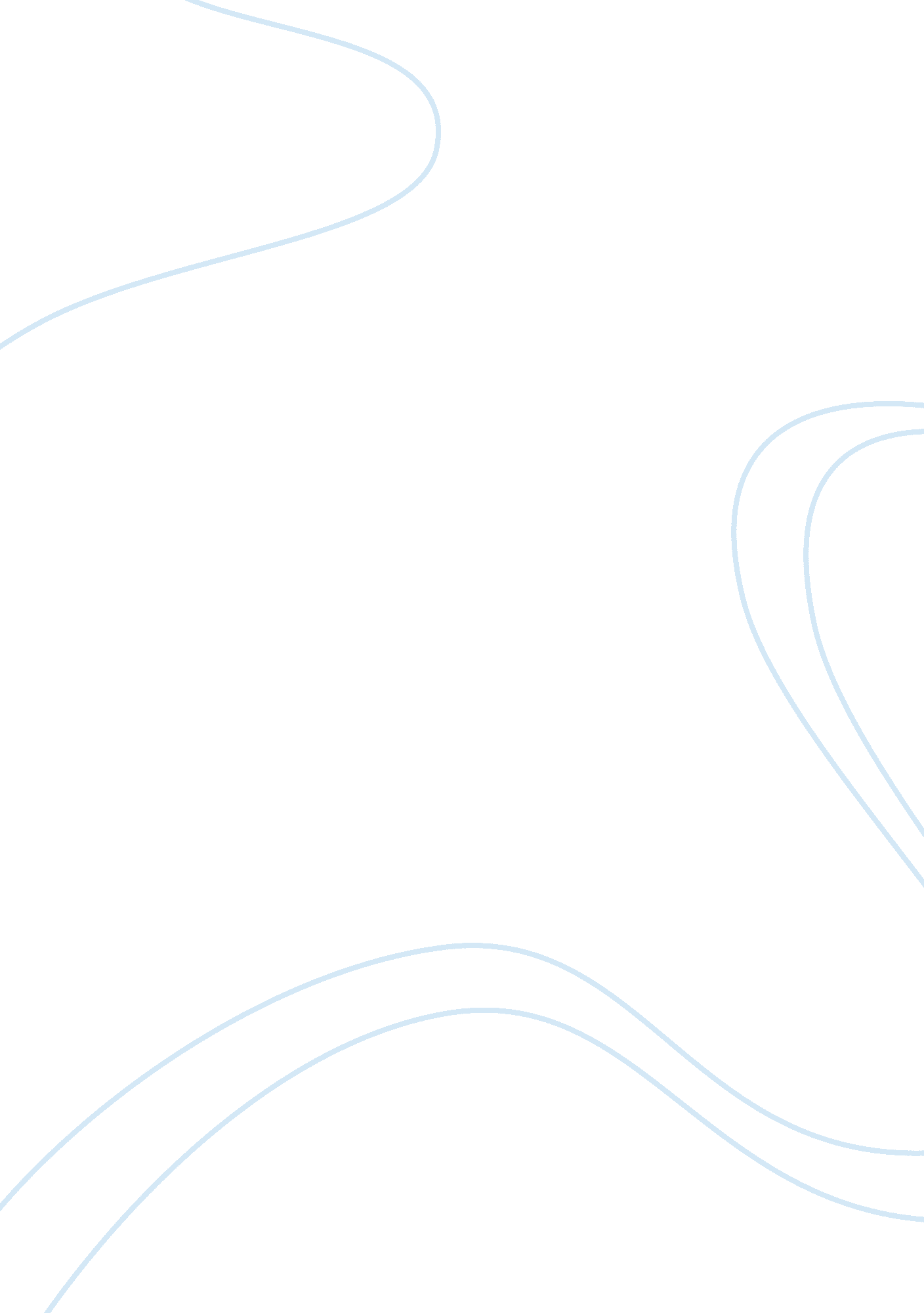 Animal rights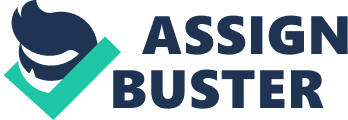 Introduction Variations and changes in socio-economic activities around the world have posed immense pressure on the medical sector. Unknown diseases caused by unknown bacterial infections are emerging at an alarming rate. Also, the existing disease-causing organisms are changing and becoming resistance to the existing drugs and treatment system. The research involves using animals for testing and trial purpose before using a particular type of drugs or treatment procedure to a human being. The animals used, in this case, have rights that control various factors on how they can be used for experimental purposes. Using animals for this purpose has its advantages and limitations. 
Pros of lab animal rights 
The intensive research carried out in any medical lab is with an intention of making human life better in terms of good health. There are several medical breakthroughs that have saved mankind a great deal that has originated from performing experiments on animals. Examples of this include organ transplant, open heart surgery, and insulin administration to regulate blood sugar. In addition, it is an accurate way of understanding the human response to a certain medical technique without endangering the life of a human being. Necessary changes can be made if the desired response is not achieved. Both human and animal lives are saved due to the rights of the animals used in the lab. Humans only receive drugs that have undergone thorough scrutiny and are sure to deliver intended results. Another crucial benefit that arise with the use animals in the lab is the increased precision and assurance of the results compared to the use of computer models in prediction of the outcome. Despite having different philology to humans animal testing turns out to be the best method of assuring human safety after administration of a certain type of drug (Murnaghan 1). 
Values of pros 
A particular research is carried out with the betterment of human life on the forefront of researchers. The rights of the animals used in the lab have made it possible for the achievement of human safety without harming the animals. Numerous medical procedures and drugs used to date are as a result of testing that was carried out on lab animals. The animals aid in improving human well-being and comfortable existence. 
Cons of lab animal testing 
Despite the benefits achieved from the animals, various disadvantages from the use of animals in the lab. The increased cost of research is the first disadvantage. The animals that are used for research purpose need to be housed, fed and live under controlled environment for the achievement of desired results. Sometimes, the animals require special treatment that comes as increased expense making the research expensive which in turn makes the product expensive. Moral values are the other limitation. Animals used, in this case, have the right to live a peaceful and undisturbed life regardless of whether humans need them or not. Some of the animals used for these purposes are harmed for life and are captive for life. Also, the life of the animals are endangered considering that the drug or rather procedure is on the trial stage and if anything goes wrong then the animals might die or get paralyzed for life. The diversity available in terms of the anatomy between humans and animals reduces the surety of the effect of tested drug or procedure on a human system (Snyder 43). 
Value of cons 
The research tests carried out on animals might not be accurate but time and history have it that several breakthroughs in the medical industry has been achieved through these tests. The care and rights of the animals limit or rather control the type and level of tests that the animals can receive the thus safety of the animals is also assured. Furthermore, the animals receive good treatment while not in use, and they are only used for vital tests. 
Common values 
The common values between the pros and cons of the preceded discussion are that they are both intended to improve well-being of humans and at the same time ensure the safety of the animals used in the lab. The system can be made better by carrying more research to improve techniques for assuring the safe existence and usage of the animals. Also, the authorities should ensure that the animals are used in extreme cases where no other alternative is available. 
Works Cited 
M, Moshe S. " British Government Releases Plan to Protect Scientists and Industry from Animal Rights Extremists." Lab Animal (2004): n. pag. Print. 
Murnaghan, Ian. " The Pro’s and Cons." Animal Testing Should Always Be Allowed!. N. p., 18 Apr. 2015. Web. 18 Apr. 2015. 
Snyder, Peter, Linda C. Mayes, and William E. Smith. The Management of Scientific Integrity Within Academic Medical Centers: The Grey Zone between Right and Wrong. Burlington: Elsevier Science, 2015. Print. 